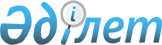 "2017 - 2019 жылдарға арналған аудандық бюджет туралы" Мойынқұм аудандық мәслихатының 2016 жылғы 22 желтоқсандағы №8-2 шешіміне өзгерістер енгізу туралыЖамбыл облысы Мойынқұм аудандық мәслихатының 2017 жылғы 28 қарашадағы № 18-2 шешімі. Жамбыл облысы Әділет департаментінде 2017 жылғы 29 қарашада № 3607 болып тіркелді
      РҚАО-ның ескертпесі.

      Құжаттың мәтінінде тұпнұсқаның пунктуациясы мен орфографиясы сақталған.
      Қазақстан Республикасының 2008 жылғы 4 желтоқсандағы Бюджет кодексінің 109 бабына, "Қазақстан Республикасындағы жергілікті мемлекеттік басқару және өзін-өзі басқару туралы" Қазақстан Республикасының 2001 жылғы 23 қаңтардағы Заңының 6-бабына және "2017-2019 жылдарға арналған облыстық бюджет туралы" Жамбыл облыстық мәслихатының 2016 жылғы 9 желтоқсандағы №7-3 шешіміне өзгерістер енгізу туралы" Жамбыл облыстық мәслихаттың 2017 жылғы 24 қарашадағы №17-2 шешіміне (нормативтік құқықтық актілерді мемлекеттік тіркеу тізілімінде № 3595 болып тіркелген) сәйкес аудандық мәслихат ШЕШІМ ҚАБЫЛДАДЫ:
      1. "2017-2019 жылдарға арналған аудандық бюджет туралы" Мойынқұм аудандық мәслихатының 2016 жылғы 22 желтоқсандағы №8-2 шешіміне (нормативтік құқықтық актілерді мемлекеттік тіркеу Тізілімінде №3262 болып тіркелген, 2017 жылдың 1 қаңтарда аудандық №1-4 (6253-6256) "Мойынқұм таңы" газетінде жарияланған) келесі өзгерістер енгізілсін:
      1 тармақта:
      1) тармақшада:
      "6 647 134" деген сандары "6 649 551" деген сандарымен ауыстырылсын;
      "1 405 773" деген сандары "1 414 835" деген сандарымен ауыстырылсын;
      "8 202" деген сандары "10 391" деген сандарымен ауыстырылсын;
      "18 025" деген сандары "18 774" деген сандарымен ауыстырылсын;
      "5 215 134" деген сандары "5 205 551" деген сандарымен ауыстырылсын;
      2) тармақшада:
      "6 789 237" деген сандары "6 791 654" деген сандарымен ауыстырылсын;
      Аталған шешімнің 1, 5 қосымшалары осы шешімнің 1, 2 қосымшаларына сәйкес жаңа редакцияда мазмұндалсын.
      2. Осы шешімнің орындалуын бақылау және интернет-ресурстарында жариялауды аудандық мәслихаттың "Аумақтың экономикалық дамуы, бюджет және жергілікті салықтар, өнеркәсіп салаларын, ауыл шаруашылығы мен кәсіпкерлік салаларын дамыту, аумақтық құрылыс, жер учаскесін сатып алу туралы шарттар жобаларын қарау, қоршаған ортаны қорғау мәселелері жөніндегі" тұрақты комиссиясына жүктелсін.
      3. Осы шешім әділет органдарында мемлекеттік тіркеуден өткен күннен бастап күшіне енеді және 2017 жылдың 1 қаңтарынан бастап қолданылады. Мойынқұм ауданының 2017 жылға арналған бюджеті 2017 жылға арналған кенттік, ауылдық (селолық) округтарының бюджеттік бағдарлам алардың тізбесі
      мың теңге


					© 2012. Қазақстан Республикасы Әділет министрлігінің «Қазақстан Республикасының Заңнама және құқықтық ақпарат институты» ШЖҚ РМК
				
      Аудандық мәслихаттың сессиясының

Аудандық мәслихаттың

      төрағасы

 хатшысы

      Қ. Хасенов 

Ш. Исабеков
Мойынқұм аудандық мәслихатының
2017 жылғы 28 қарашадағы № 18-2
шешіміне 1 қосымша Мойынқұм аудандық мәслихатының
2016 жылғы 22 желтоқсандағы
№ 8-2 шешіміне 1 қосымша
Санаты
Санаты
Санаты
Санаты
Сомасы, мың теңге
Сыныбы
Сыныбы
Сыныбы
Сомасы, мың теңге
Ішкі сыныбы
Ішкі сыныбы
Атауы
1
2
3
4
5
1. КІРІСТЕР
6649551
1
Салықтық түсімдер
1414835
01
Табыс салығы
179464
2
Жеке табыс салығы
179464
03
Әлеуметтiк салық
142868
1
Әлеуметтік салық
142868
04
Меншiкке салынатын салықтар
1032911
1
Мүлiкке салынатын салықтар
977630
3
Жер салығы
2092
4
Көлiк құралдарына салынатын салық
52097
5
Бірыңғай жер салығы
1080
05
Тауарларға, жұмыстарға және қызметтерге салынатын iшкi салықтар
20937
2
Акциздер
4700
3
Табиғи және басқа да ресурстарды пайдаланғаны үшiн түсетiн түсiмдер
9300
4
Кәсiпкерлiк және кәсiби қызметтi жүргiзгенi үшiн алынатын алымдар
5760
5
Ойын бизнесіне салық
1177
07
Басқа да салықтар
35700
1
Басқа да салықтар
35700
08
Заңдық маңызы бар әрекеттерді жасағаны және (немесе) оған уәкілеттігі бар мемлекеттік органдар немесе лауазымды адамдар құжаттар бергені үшін алынатын міндетті төлемдер
2955
1
Мемлекеттік баж
2955
2
Салықтық емес түсiмдер
10391
01
Мемлекеттік меншіктен түсетін кірістер
591
1
Мемлекеттік кәсіпорынның таза кірісі бөлігіндегі түсімдер
94
5
Мемлекеттік меншігіндегі мүлікті жалға беруден түсетін кірістер
476
7
Мемлекеттік бюджеттен берілген кредиттер бойынша сыйақылар (мүдделер)
21
04
Мемлекеттік бюджеттен қаржыландырылатын, сондай-ақ Қазақстан Республикасы Ұлттық Банкінің бюджетінен (шығыстар сметасынан) ұсталатын және қаржыландырылатын мемлекеттік мекемелер салатын айыппұлдар, өсімпұлдар, санкциялар, өндіріп алулар
2520
1
Мұнай секторы ұйымдарынан түсетін түсімдерді қоспаанда мемлекеттік бюджеттен қаржыландырылатын, сондай-ақ Қазақстан Республикасы Ұлттық Банкінің бюджетінен (шығыстар сметасынан) ұсталатын және қаржыландырылатын мемлекеттік мекемелер салатын айыппұлдар, өсімпұлдар, санкциялар, өндіріп алулар
2520
06
Басқа да салықтық емес түсiмдер
7280
1
Басқа да салықтық емес түсiмдер
7280
3
Негізгі капиталды сатудан түсетін түсімдер
18774
01
Мемлекеттік мекемелерге бекітілген мемлекеттік мүлікті сату
5344
1
Мемлекеттік мекемелерге бекітілген мемлекеттік мүлікті сату
5344
03
Жердi және материалдық емес активтердi сату
13430
1
Жерді сату
2275
2
Материалдық емес активтерді сату
11155
4
Трансферттердің түсімдері
5205551
02
Мемлекеттік басқарудың жоғары тұрған органдарынан түсетін трансферттер
5205551
2
Облыстық бюджеттен түсетін трансферттер
5205551
Функционалдық топ
Функционалдық топ
Функционалдық топ
Функционалдық топ
Сомасы, мың теңге
Әкiмшiсi
Әкiмшiсi
Әкiмшiсi
Сомасы, мың теңге
Бағдарлама
Бағдарлама
Атауы
1
2
4
5
2. ШЫҒЫНДАР
6791654
01
Жалпы сипаттағы мемлекеттiк қызметтер
598261
112
Аудан (облыстық маңызы бар қала) мәслихатының аппараты
30520
001
Аудан (облыстық маңызы бар қала)мәслихатының қызметін қамтамасыз ету жөніндегі қызметтер
19535
003
Мемлекеттік органның күрделі шығыстары
10985
122
Аудан (облыстық маңызы бар қала) әкімінің аппараты
152733
001
Аудан (облыстық маңызы бар қала) әкімінің қызметін қамтамасыз ету жөніндегі қызметтер
138922
003
Мемлекеттік органның күрделі шығыстары
13811
123
Қаладағы аудан, аудандық маңызы бар қала, кент, ауыл, ауылдық округ әкімінің аппараты
340621
001
Қаладағы аудан, аудандық маңызы бар қаланың, кент, ауыл, ауылдық округ әкімінің қызметін қамтамасыз ету жөніндегі қызметтер
283066
022
Мемлекеттік органның күрделі шығыстары
57555
452
Ауданның (облыстық маңызы бар қала) қаржы бөлімі
22240
001
Ауданның (облыстық маңызы бар қаланың) бюджетін орындау жәнекоммуналдық меншігін басқару саласындағы мемлекеттік саясатты іске асыру жөніндегі қызметтер
21375
010
Жекешелендіру, коммуналдық меншікті басқару, жекешелендіруден кейінгі қызмет және осыған байланысты дауларды реттеу
541
018
Мемлекеттік органның күрделі шығыстары
324
453
Ауданның (облыстық маңызы бар қаланың) экономика және бюджеттік жоспарлау бөлімі
20287
001
Экономикалық саясатты, мемлекеттік жоспарлау жүйесін қалыптастыру және дамыту саласындағы мемлекеттік саясатты іске асыру жөніндегі қызметтер
19252
004
Мемлекеттік органның күрделі шығыстары
1035
458
Ауданның (облыстық маңызы бар қаланың) тұрғын үй-коммуналдық шаруашылығы, жолаушылар көлігі және автомобиль жолдары бөлімі
21746
001
Жергілікті деңгейде тұрғын үй-коммуналдық шаруашылығы, жолаушылар көлігі және автомобиль жолдары саласындағы мемлекеттік саясатты іске асыру жөніндегі қызметтер
21686
013
Мемлекеттік органның күрделі шығыстары
60
494
Ауданның (облыстық маңызы бар қаланың) кәсіпкерлік және өнеркәсіп бөлімі
10114
001
Жергілікті деңгейде кәсіпкерлікті және өнеркәсіпті дамыту саласындағы мемлекеттік саясатты іске асыру жөніндегі қызметтер
9756
003
Мемлекеттік органның күрделі шығыстары
358
02
Қорғаныс
21971
122
Аудан (облыстық маңызы бар қала) әкімінің аппараты
1800
005
Жалпыға бірдей әскери міндетті атқару шеңберіндегі іс-шаралар
1800
122
Аудан (облыстық маңызы бар қала) әкімінің аппараты
20171
006
Аудан (облыстық маңызы бар қала) ауқымындағы төтенше жағжайлардың алдын алу және оларды жою
20171
03
Қоғамдық тәртіп, қауіпсіздің, құқықтық, сот, қылмыстық-атқару қызметі
5000
458
Ауданның (облыстық маңызы бар қаланың) тұрғын үй-коммуналдық шаруашылығы, жолаушылар көлігі және автомобиль жолдары бөлімі
5000
021
Елді мекендерде жол қозғалысы қауіпсіздігін қамтамасыз ету
5000
04
Бiлiм беру
3758323
464
Ауданның (облыстық маңызы бар қаланың) білім бөлімі
556752
009
Мектепке дейінгі тәрбие мен оқыту ұйымдарының қызметін қамтамасыз ету
243422
040
Мектепке дейінгі білім беру ұйымдарында мемлекеттік білім беру тапсырысын іске асыруға
313330
464
Ауданның (облыстық маңызы бар қаланың) білім бөлімі
2806521
003
Жалпы білім беру
2550632
006
Балаларға қосымша білім беру
255889
465
Ауданның (облыстық маңызы бар қаланың) дене шынықтыру және спорт бөлімі
57883
017
Балалар мен жасөспірімдерге спорт бойынша қосымша білім беру
57883
464
Ауданның (облыстық маңызы бар қаланың) білім бөлімі
203366
001
Жергілікті деңгейде білім беру саласындағы мемлекеттік саясатты іске асыру жөніндегі қызметтер
20104
004
Ауданның (облыстық маңызы бар қаланың) мемлекеттік білім беру мекемелерінде білім беру жүйесін ақпараттандыру
8000
005
Ауданның (областық маңызы бар қаланың) мемлекеттік білім беру мекеме-лер үшін оқулықтар мен оқу-әдiстемелiк кешендерді сатып алу және жеткізу
59569
007
Аудандық (қалалалық) ауқымдағы мектеп олимпиадаларын және мектептен тыс іс-шараларды өткiзу
8740
015
Жетім баланы (жетім балаларды) және ата-аналарының қамқорынсыз қалған баланы (балаларды) күтіп-ұстауға қамқоршыларға (қорғаншыларға) ай сайынға ақшалай қаражат төлемі
6491
029
Балалар мен жасөспірімдердің психикалық денсаулығын зерттеу және халыққа психологиялық-медициналық-педагогикалық консультациялық көмек көрсету
15048
067
Ведомстволық бағыныстағы мемлекеттік мекемелерінің және ұйымдарының күрделі шығыстары
85414
466
Ауданның (облыстық маңызы бар қаланың) сәулет, қала құрылысы және құрылыс бөлімі
133801
021
Бастауыш, негізгі орта және жалпы орта білім беру объектілерін салу және реконструкциялау
133801
06
Әлеуметтiк көмек және әлеуметтiк қамсыздандыру
279631
451
Ауданның (облыстық маңызы бар қаланың) жұмыспен қамту және әлеуметтік бағдарламалар бөлімі
222563
002
Жұмыспен қамту бағдарламасы
118020
004
Ауылдық жерлерде тұратын денсаулық сақтау, білім беру, әлеуметтік қамтамасыз ету, мәдениет, спорт және ветеринар мамандарына отын сатып алуға Қазақстан Республикасының заңнамасына сәйкес әлеуметтік көмек көрсету
8280
005
Мемлекеттік атаулы әлеуметтік көмек
387
007
Жергілікті өкілетті органдардың шешімі бойынша мұқтаж азаматтардың жекелеген топтарына әлеуметтік көмек
5529
010
Үйден тәрбиеленіп оқытылатын мүгедек балаларды материалдық қамтамасыз ету
1181
014
Мұқтаж азаматтарға үйде әлеуметтік көмек көрсету
9013
016
18 жасқа дейінгі балаларға мемлекеттік жәрдемақылар
36480
017
Мүгедектерді оңалту жеке бағдарламасына сәйкес, мұқтаж мүгедектерді міндетті гигиеналық құралдармен және ымдау тілі мамандарының қызмет көрсетуін, жеке көмекшілермен қамтамасыз ету
22420
023
Жұмыспен қамту орталықтарының қызметін қамтамасыз ету
21253
451
Ауданның (облыстық маңызы бар қаланың) жұмыспен қамту және әлеуметтік бағдарламалар бөлімі
57068
001
Жергілікті деңгейдехалық үшін әлеуметтік бағдарламаларды жұмыспен қамтуды қамтамасыз етуді іске асыру саласындағы мемлекеттік саясатты іске асыру жөніндегі қызметтер
40158
011
Жәрдемақылардыжәнебасқадаәлеуметтіктөлемдердіесептеу, төлеуменжеткізубойыншақызметтергеақытөлеу
400
021
Мемлекеттік органның күрделі шығыстары
335
025
Өрлеу жобасы бойынша келісілген қаржылай көмекті енгізу
11808
050
Қазақстан Республикасында мүгедектердің құқықтарын қамтамасыз ету және өмір сүру сапасын жақсарту жөніндегі 2012 - 2018 жылдарға арналған іс-шаралар жоспарын іске асыру
4367
07
Тұрғын үй-коммуналдық шаруашылық
984653
464
Ауданның (облыстық маңызы бар қаланың) білім бөлімі
160351
026
Нәтижелі жұмыспен қамтуды және жаппай кәсіпкерлікті дамыту бағдарламасы шеңберінде қалалардың және ауылдық елді мекендердің объектілерін жөндеу
160351
458
Ауданның (облыстық маңызы бар қаланың) тұрғын үй-коммуналдық шаруашылығы, жолаушылар көлігі және автомобиль жолдары бөлімі
161980
012
Сумен жабдықтау және су бұру жүйесінің жұмыс істеуі
161980
466
Ауданның (облыстық маңызы бар қаланың) сәулет, қала құрылысы және құрылыс бөлімі
527441
058
Елді мекендердегі сумен жабдықтау және су бұру жүйелерін дамыту
527441
123
Қаладағы аудан, аудандық маңызы бар қала, кент, ауыл, ауылдық округ әкімінің аппараты
12981
008
Елді мекендердегі көшелерді жарықтандыру
11357
009
Елді мекендердің санитариясын қамтамасыз ету
1624
458
Ауданның (облыстық маңызы бар қаланың) тұрғын үй-коммуналдық шаруашылығы, жолаушылар көлігі және автомобиль жолдары бөлімі
121900
015
Елді мекендердегікөшелерді жарықтандыру
12095
018
Елді мекендерді абаттандыру және көгалдандыру
109805
08
Мәдениет, спорт, туризм және ақпараттық кеңістiк
277823
455
Ауданның (облыстық маңызы бар қаланың) мәдениет және тілдерді дамыту бөлімі
117598
003
Мәдени-демалыс жұмысын қолдау
117598
466
Ауданның (облыстық маңызы бар қаланың) сәулет, қала құрылысы және құрылыс бөлімі
6000
011
Мәдениет объектілерін дамыту
6000
465
Ауданның (облыстық маңызы бар қаланың) дене шынықтыру және спорт бөлімі
13831
001
Жергілікті деңгейде дене шынықтыру және спорт саласындағы мемлекеттік саясатты іске асыру жөніндегі қызметтер
7851
004
Мемлекеттік органның күрделі шығыстары
430
005
Ұлттық және бұқаралық спорт түрлерін дамыту
820
006
Аудандық (облыстық маңызы бар қалалық) деңгейде спорттық жарыстар өткізу
1500
007
Әртүрлi спорт түрлерi бойынша аудан (облыстық маңызы бар қала) құрама командаларының мүшелерiн дайындау және олардың облыстық спорт жарыстарына қатысуы
2730
032
Ведомстволық бағыныстағы мемлекеттік мекемелерінің және ұйымдарының күрделі шығыстары
500
455
Ауданның (облыстық маңызы бар қаланың) мәдениет және тілдерді дамыту бөлімі
43807
006
Аудандық (қалалық) кiтапханалардың жұмыс iстеуi
43807
456
Ауданның (облыстық маңызы бар қаланың) ішкі саясат бөлімі
27978
002
Мемлекеттік ақпараттық саясат жүргізу жөніндегі қызметтер
27978
455
Ауданның (облыстық маңызы бар қаланың) мәдениет және тілдерді дамыту бөлімі
19825
001
Жергілікті деңгейде тілдерді және мәдениетті дамыту саласындағы мемлекеттік саясатты іске асыру жөніндегі қызметтер
15389
010
Мемлекеттік органның күрделі шығыстары
361
032
Ведомстволық бағыныстағы мемлекеттік мекемелерінің және ұйымдарының күрделі шығыстары
4075
456
Ауданның (облыстық маңызы бар қаланың) ішкі саясат бөлімі
48784
001
Жергілікті деңгейде ақпарат, мемлекеттілікті нығайту және азаматтардың әлеуметтік сенімділігін қалыптастыру саласында мемлекеттік саясатты іске асыру жөніндегі қызметтер
14995
003
Жастар саясаты саласындағы іс-шараларды iске асыру
29100
006
Мемлекеттік органның күрделі шығыстары
666
032
Ведомстволық бағыныстағы мемлекеттік мекемелерінің және ұйымдарының күрделі шығыстары
4023
10
Ауыл, су, орман, балық шаруашылығы, ерекше қорғалатын табиғи аумақтар, қоршаған ортаны және жануарлар дүниесін қорғау, жер қатынастары
272729
462
Ауданның (облыстық маңызы бар қаланың) ауыл шаруашылығы бөлімі
42374
001
Жергілікті деңгейде ауыл шаруашылығы саласындағы мемлекеттік саясатты іске асыру жөніндегі қызметтер
18320
006
Мемлекеттік органның күрделі шығыстары
72
099
Мамандардың әлеуметтік көмек көрсетуі жөніндегі шараларды іске асыру
23982
466
Ауданның (облыстық маңызы бар қаланың) сәулет, қала құрылысы және құрылыс бөлімі
22072
010
Ауыл шаруашылығы объектілерін дамыту
22072
473
Ауданның (облыстық маңызы бар қаланың) ветеринария бөлімі
100287
001
Жергілікті деңгейде ветеринария саласындағы мемлекеттік саясатты іске асыру жөніндегі қызметтер
18980
003
Мемлекеттік органның күрделі шығыстары
54615
005
Мал көмінділерінің (биотермиялық шұңқырлардың) жұмыс істеуін қамтамасыз ету
1500
006
Ауру жануарларды санитарлық союды ұйымдастыру
1840
007
Қаңғыбас иттер мен мысықтарды аулауды және жоюды ұйымдастыру
7000
008
Алып қойылатын және жойылатын ауру жануарлардың, жануарлардан алынатын өнімдер мен шикізаттың құнын иелеріне өтеу
2562
009
Жануарлардың энзоотиялық аурулары бойынша ветеринариялық іс-шараларды жүргізу
4790
010
Ауыл шаруалығы жануарларын сәйкестендіру жөніндегі іс-шараларды өткізу
9000
463
Ауданның (облыстық маңызы бар қаланың) жер қатынастары бөлімі
16766
001
Аудан (облыстық маңызы бар қала) аумағында жер қатынастарын реттеу саласындағы мемлекеттік саясатты іске асыру жөніндегі қызметтер
16206
007
Мемлекеттік органның күрделі шығыстары
560
473
Ауданның (облыстық маңызы бар қаланың) ветеринария бөлімі
91230
011
Эпизоотияға қарсы іс-шаралар жүргізу
91230
11
Өнеркәсіп, сәулет, қала құрылысы және құрылыс қызметі
76849
466
Ауданның (облыстық маңызы бар қаланың) сәулет, қала құрылысы және құрылыс бөлімі
76849
001
Құрылыс, облыс қалаларының, аудандарының және елді мекендерінің сәулеттік бейнесін жақсарту саласындағы мемлекеттік саясатты іске асыру және ауданның (облыстық маңызы бар қаланың) аумағын оңтайла және тиімді қала құрылыстық игеруді қамтамасыз ету жөніндегі қызметтер
14753
013
Аудан аумағында қала құрылысын дамытудың кешенді схемаларын, аудандық (облыстық) маңызы бар қалалардың, кенттердің және өзге де ауылдық елді мекендердің бас жоспарларын әзірлеу
62036
015
Мемлекеттік органның күрделі шығыстары
60
12
Көлiк және коммуникация
370345
458
Ауданның (облыстық маңызы бар қаланың) тұрғын үй-коммуналдық шаруашылығы, жолаушылар көлігі және автомобиль жолдары бөлімі
370345
023
Автомобиль жолдарының жұмыс істеуін қамтамасыз ету
336145
037
Әлеуметтік маңызы бар қалалық (ауылдық), қала маңындағы және ауданішілік қатынастар бойынша жолаушылар тасымалдаларын субсидиялау
34200
13
Басқалар
65488
123
Қаладағы аудан, аудандық маңызы бар қала, кент, ауыл, ауылдық округ әкімінің аппараты
37254
040
Өңірлерді дамытудың 2020 жылға дейінгі бағдарламасы шеңберінде өңірлерді экономикалық дамытуға жәрдемдесу бойынша шараларды іске асыру
37254
452
Ауданның (облыстық маңызы бар қаланың) қаржы бөлімі
28234
012
Ауданның (облыстық маңызы бар қаланың) жергілікті атқарушы органының резерві
28234
14
Борышқа қызмет көрсету
37
452
Аудандық (облыстық маңызы бар қаланың) қаржы бөлімі
37
013
Жергілікті атқарушы органдардың облыстық бюджеттен қарыздар бойынша сыйақылар мен өзге де төлемдерді төлеу бойынша борышына қызмет көрсету
37
15
Трансферттер
80544
452
Аудандық (облыстық маңызы бар қаланың) қаржы бөлімі
80544
006
Нысаналы пайдаланылмаған (толық пайдаланылмаған) трансферттерді қайтару
10209
007
Бюджеттік алып коюлар
9744
051
Жергілікті өзін-өзі басқару органдарына берілетін трансферттер
50000
054
Қазақстан Республикасының Ұлттық қорынан берілетін нысаналы трансферт есебінен республикалық бюджеттен бөлінген пайдаланылмаған (түгел пайдаланылмаған) нысаналы трансферттерінің сомасын қайтару
10591
3. Таза бюджеттік кредиттеу
62091
Бюджеттік кредиттер
85088
10
Ауыл, су, орман, балық шаруашылығы, ерекше қорғалатын табиғи аумақтар, қоршаған ортаны және жануарлар дүниесін қорғау, жер қатынастары
85088
462
Ауданның (облыстық маңызы бар қаланың) ауыл шаруашылығы бөлімі
85088
008
Мамандарды әлеуметтік қолдау шараларын іске асыруға берілетін бюджеттік кредиттер
85088
5
Бюджеттік кредиттерді өтеу
22997
01.
Бюджеттік кредиттерді өтеу
22997
113
Жеке тұлғаларға жергілікті бюджеттен берілген бюджеттік кредиттерді өтеу
22997
5. Бюджет тапшылығы
-204194
6. Бюджет тапшылығын қаржыландыру
204194
7
Қарыздар түсімі
85088
01
Мемлекеттік ішкі қарыздар
85088
2
Қарыз алу келісім-шарттары
85088
16
Қарыздарды өтеу
22997
452
Ауданның (облыстық маңызы бар қаланың) қаржы бөлімі
22997
008
Жергілікті атқарушы органның жоғары тұрған бюджет алдындағы борышын өтеу
22997
8
Бюджет қаражаттарының пайдаланылатын қалдықтары
142103
01
Бюджет қаражаты қалдықтары
142103
01
Бюджет қаражатының бос қалдықтары
142103Мойынқұм аудандық мәслихатының 
2017 жылғы қарашадағы № 18-2
шешіміне 2 қосымша  Мойынқұм аудандық мәслихатының
2016 жылғы 22 желтоқсандағы
 № 8-2 шешіміне 5 қосымша
№р/с
Қаладағы аудан, аудандық маңызы бар қала, кент, ауыл, ауылдық округ әкімінің аппаратының атауы
001 "Қаладағы аудан, аудандық маңызы бар қаланың, кент, ауыл, ауылдық округ әкімінің қызметін қамтамасыз ету жөніндегі қызметтер"
040 Өңірлерді дамытудың 2020 жылға дейінгі бағдарламасы шеңберінде өңірлерді экономикалық дамытуға жәрдемдесу бойынша шараларды іске асыру
022 Мемлекеттік органның күрделі шығыстары
008 "Елді мекендердегі көшелерді жарықтандыру"
009 "Елді мекен дердің санитариясын қамтамасыз ету"
1
"Ұланбел ауылдық округі әкімі аппараты" коммуналдық мемлекеттік мекемесі
16242
1224
3823
300
170
2
"Қарабөгет ауылдық округі әкімі аппараты коммуналдық мемлекеттік мекемесі
21731
1581
3783
400
170
3
"Қылышбай ауылдық округі әкімі аппараты" коммуналдық мемлекеттік мекемесі
13915
893
4030
392
170
4
"Мойынқұм ауылдық округі әкімі аппараты" коммуналдық мемлекеттік мекемесі
27317
9180
665
4500
224
5
"Жамбыл ауылдық округі әкімі аппараты" коммуналдық мемлекеттік мекемесі
15158
1326
3599
500
6
"Қызылтал ауылдық округі әкімі аппараты" коммуналдық мемлекеттік мекемесі
17841
1326
3924
600
170
7
"Бірлік ауылдық округі әкімі аппараты" коммуналдық мемлекеттік мекемесі
23339
3019
3559
800
8
"Кеңес ауылдық округі әкімі аппараты" коммуналдық мемлекеттік мекемесі
19442
1759
4253
600
9
"Биназар ауылдық округі әкімі аппараты" коммуналдық мемлекеттік мекемесі
17275
9335
3602
600
10
"Хантау ауылдық округі әкімі аппараты" коммуналдық мемлекеттік мекемесі
17250
1275
3769
220
170
11
"Мирный ауылдық округі әкімі аппараты" коммуналдық мемлекеттік мекемесі
17307
726
3564
350
140
12
"Ақсүйек ауылдық округі әкімі аппараты" коммуналдық мемлекеттік мекемесі
16297
1125
4076
280
13
"Шығанақ ауылдық округі әкімі аппараты" коммуналдық мемлекеттік мекемесі
18394
2574
3713
800
120
14
"Мыңарал ауылдық округі әкімі аппараты" коммуналдық мемлекеттік мекемесі
13757
765
4214
715
120
15
"Ақбақай ауылдық округі әкімі аппараты" коммуналдық мемлекеттік мекемесі
13280
736
3266
0
16
"Қызылотау ауылдық округі әкімі аппараты" коммуналдық мемлекеттік мекемесі
14521
410
3715
300
170
Барлығы:
283066
37254
57555
11357
1624